S2 Fig. Child-based Capability Index using Infant Mortality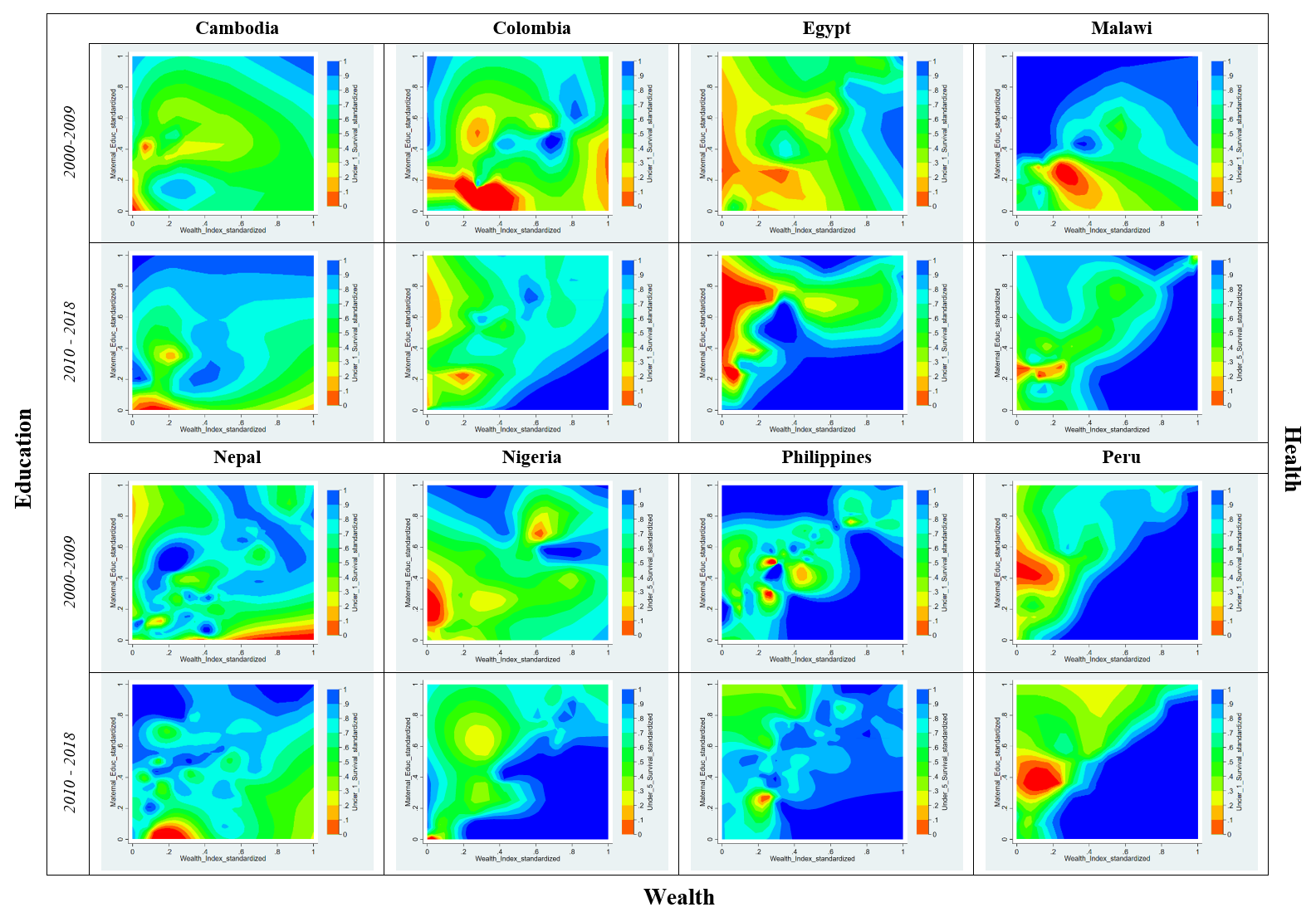 